Tekst łatwy do czytania i zrozumienia - ETRGdzie jesteśmy?Poradnia Psychologiczno-Pedagogiczna nr 22 znajduje się w Warszawie przy ul. Malowniczej 31.Możesz do nas zadzwonić na numery: 22 846 19 18; 
komórkowy 723 244 579 lub wysłać email na adres: ppp22@eduwarszawa.plPoradnia znajduje się w budynku Szkoły Podstawowej nr 87. Wejście do poradni jest bezpośrednio od ulicy Malowniczej. Na teren szkoły wejdziesz przez furtkę. 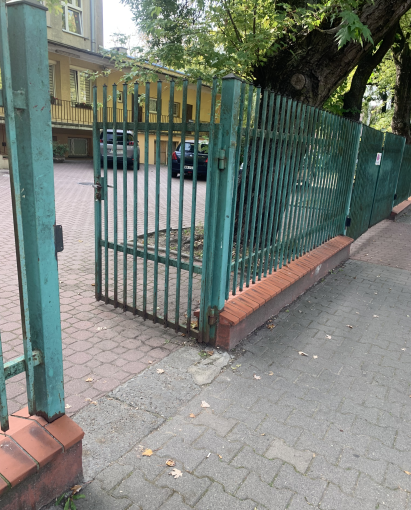 Do budynku prowadzą dwa wejścia. Ty kieruj się na schody do góry. 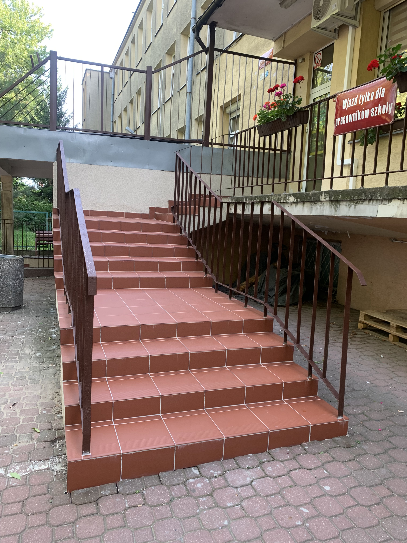 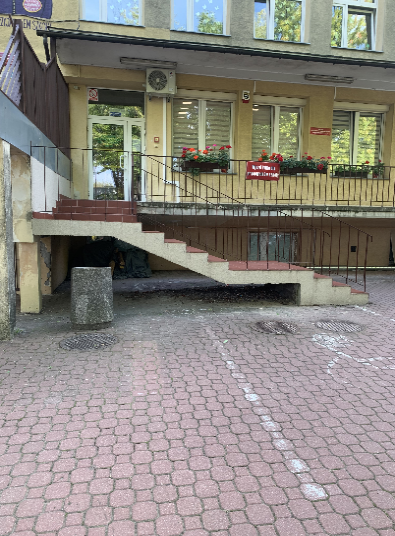 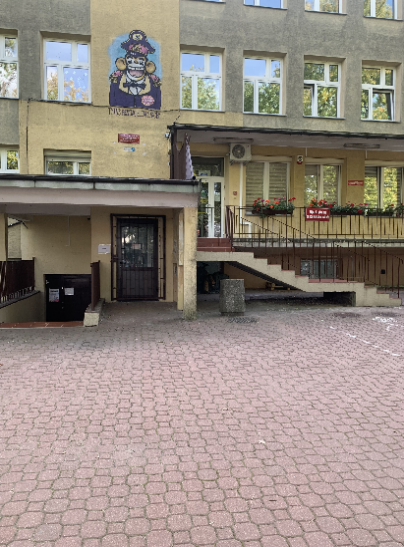 Po wejściu po schodach na wprost są drzwi do poradni.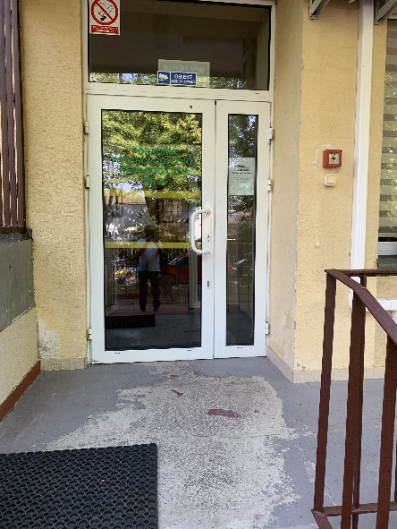 Gdy przejdziesz przez drzwi, po prawej stronie znajduje się sekretariat.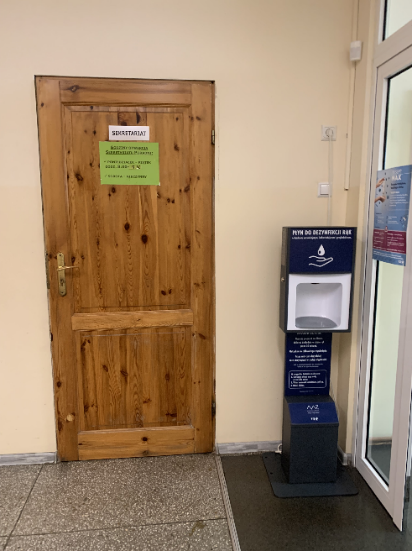 Sekretariat to miejsce, do którego dostarczamy dokumenty i umawiamy wizyty w poradni.Sekretariat jest czynny od poniedziałku do piątku w godzinach 8 -17.30.Jeśli musisz skorzystać z windy!Po przejściu przez furtkę, kieruj się prosto do windy. Jest ona pomiędzy schodami na wprost furtki.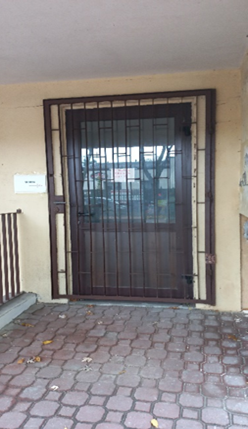 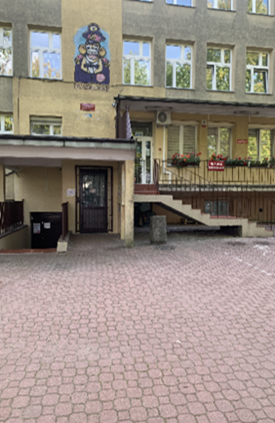 Aby wjechać windą do poradni, trzymaj przycisk w windzie z numerem 2. Gdy będziesz nią zjeżdżać przytrzymuj przycisk z numerem 1.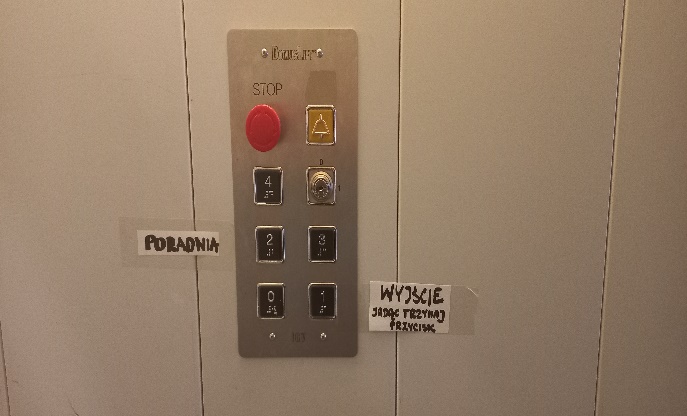 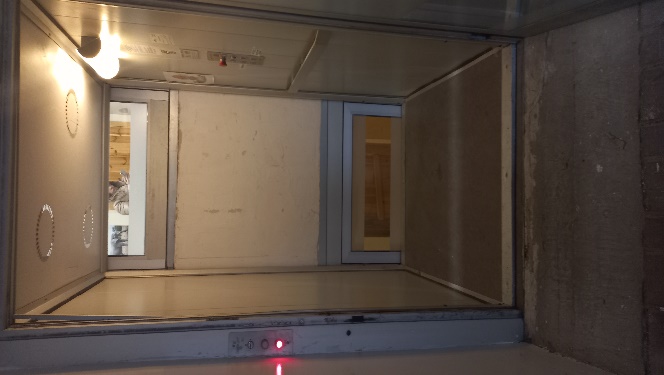 Gdy wyjdziesz z windy, po prawej stronie znajduje się sekretariat.Sekretariat to miejsce, do którego dostarczamy dokumenty i umawiamy wizyty w poradni.Sekretariat jest czynny od poniedziałku do piątku w godzinach 8-17.30.Kiedy i jak możesz się do nas zgłaszać?Jeśli dziecko mieszka lub chodzi do przedszkola w rejonie 
Warszawa – Włochy może korzystać z pomocy psychologicznej, pedagogicznej i logopedycznej w naszej poradni.Poradnia przyjmuje również uczniów szkół podstawowych i ponadpodstawowych, które znajdują się w rejonie Warszawa – Włochy.Poradnia pomaga też rodzicom i opiekunom prawnym oraz nauczycielom w sprawach wychowania i edukacji.Przedszkola i szkoły mają w poradni swojego opiekuna, który zajmuje się konkretnymi placówkami.Korzystanie z oferty poradni jest bezpłatne i nie wymaga skierowań z innych placówek oraz instytucji. Wystarczy, że umówisz się telefonicznie lub osobiście w sekretariacie poradni.Działania poradni – diagnoza
Na terenie poradni przeprowadzamy diagnozę:psychologicznąpedagogicznąlogopedycznąprocesów integracji sensorycznejpoziomu przetwarzania informacji słuchowych, wzrokowych i motorycznych przez układ nerwowy metodą Warnkego.Działania poradni – terapia
Na terenie poradni prowadzimy wsparcie i terapię: psychologicznąpedagogicznąlogopedycznąprocesów integracji sensorycznej (SI)EEG-Biofeedbackprzetwarzania sygnałów spostrzeżeniowych przez układ nerwowy metodą Warnkegorodzindoradztwo zawodowe.Działania poradni – opinie i orzeczeniaPoradnia wydaje opinie w sprawie:Odroczenia obowiązku szkolnegoWcześniejszego przyjęcia dziecka do szkołySpecyficznych trudności w uczeniu się (dysleksja, dysortografia, dysgrafia, dyskalkulia)Dostosowania wymagań edukacyjnych Objęcia ucznia pomocą psychologiczno-pedagogiczną w przedszkolu, szkole lub placówce oświatowejObjęcia ucznia zindywidualizowaną ścieżką kształceniaUdzielenia zezwolenia na indywidualny program lub tok naukiZwolnienia ucznia z nauki drugiego języka obcegoObjęcia ucznia nauką w klasie terapeutycznejUdzielenia zezwolenia na zatrudnienie młodocianego w celu przyuczenia do wykonywania określonej pracy lub nauki zawoduBraku przeciwwskazań do wykonywania przez dziecko pracy lub innych zajęć zarobkowychPierwszeństwa w przyjęciu ucznia z problemami zdrowotnymi do szkoły ponadpodstawowejInne opinie w sprawach związanych z kształceniem i wychowaniem dzieci oraz młodzieży:oceny rozwoju (po badaniach psychologicznych, pedagogicznych)oceny rozwoju procesów integracji sensorycznejoceny rozwoju procesów mowy (logopedyczna)oceny przetwarzania słuchowego, typowych funkcji centralnych (Warnke).Jeśli chcesz uzyskać opinię dla swojego dziecka (jesteś rodzicem lub opiekunem prawnym), składasz pisemny wniosek do sekretariatu. Jeśli jesteś pełnoletnią uczennicą lub uczniem, sama/sam składasz pisemny wniosek do sekretariatu. Rodzaje orzeczeń i opinii wydawanych przez zespół orzekający:Orzeczenia o potrzebie indywidualnego obowiązkowego rocznego przygotowania przedszkolnegoOrzeczenia o potrzebie indywidualnego nauczaniaOrzeczenia o potrzebie kształcenia specjalnego Orzeczenia o potrzebie zajęć rewalidacyjno-wychowawczych indywidualnych/zespołowychOpinii o potrzebie wczesnego wspomagania rozwoju dziecka.Orzeczenia wydaje zespół orzekający. Posiedzenia zespołu orzekającego odbywają się w poradni zazwyczaj co dwa tygodnie. Wszystkie informacje, jak uzyskać opinię lub orzeczenie przekaże Ci opiekun przedszkola lub szkoły, do której uczęszcza Twoje dziecko.Jeśli jesteś pełnoletnim uczniem, to Tobie przekaże wszystkie informacje opiekun szkoły. Dzieciom ze spektrum autyzmu i Zespołem Aspergera orzeczenia wydaje Poradnia Psychologiczno-Pedagogiczna nr 7, ulica Narbutta 65/71, Warszawa.Warsztaty, zajęcia grupowe, seminaria, konsultacje i porady na terenie poradni
Szczegółowe informacje na ten temat możesz uzyskać na stronie internetowej www.ppp22.waw.pl lub w sekretariacie poradni.